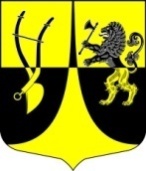 Администрация  Пустомержского сельского поселения  Кингисеппского муниципального районаЛенинградской областиПОСТАНОВЛЕНИЕот 10.01.2024г. №   2Об отмене Постановления  администрации МО « Пустомержское  сельское поселение» от  31.05.2023 г.   № 118 «Об утверждении  административного регламента предоставления муниципальной услуги «Установление соответствия разрешенного использования земельного участка классификатору видов разрешенного использования земельных участков на территории МО «Пустомержское сельское поселение»С целью приведения нормативно-правовых актов в соответствие с действующим законодательством Российской Федерации, администрация п о с т а н о в л я е т:Признать утратившим силу постановление администрации МО «Пустомержское сельское поселение»:- 31.05.2023 г.   № 118 «Об утверждении  административного регламента предоставления муниципальной услуги «Установление соответствия разрешенного использования земельного участка классификатору видов разрешенного использования земельных участков на территории МО «Пустомержское сельское поселение». 2. Постановление опубликовать в средствах массовой информации и разместить на официальном сайте администрации Пустомержского сельского поселения в сети Интернет.3. Постановление вступает в силу со дня его официального опубликования.Глава администрации Пустомержского сельского поселения				Д.А. БобрецовИсп. Иванова Ю.А. (81375) 64435